Slovenský zápasnícky zväz, Junácka 6, 832 80 Bratislava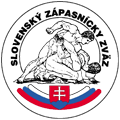 ŠTATÚT REPREZENTANTA/KY SR V ZÁPASENÍ MUŽOV A ŽIEN(ďalej len reprezentant)Všeobecné podmienky na zaradenie športovca do Slovenskej reprezentáciev zápasení voľným a gréckorímskym štýlom1.  Občianstvo Slovenskej republiky2.  Registrácia v Slovenskom zápasníckom zväze 3.  Platná medzinárodná licencia športovca UWW4.  Platná lekárska prehliadka u športového lekára 5.  Splnenie vekovej hranice pre zaradenie do vekových kategórií na základe      pravidiel UWW.6.  Písomný súhlas športovca s podmienkami vyplývajúcimi zo štatútu reprezentanta.             V prípade ak nie je športovec spôsobilý na právne úkony, súhlas vyjadrí  jeho      zákonný zástupca.7.  Splnenie kritérií pre zaradenie športovca do reprezentačných družstiev danej      vekovej kategórie schválených predsedníctvom Slovenského zápasníckeho zväzu      (ďalej P-SZZ) na základe návrhu Trénersko-metodickej komisie (ďalej len TMK).  8.  Súčasťou štatútu reprezentanta Slovenskej republiky sú:A) Práva a povinnosti reprezentanta SR.B) Kritériá pre zaradenie športovcov do reprezentácie.C) Strata štatútu reprezentanta.D) Prehlásenie reprezentanta.A) PRÁVA A POVINNOSTI REPREZENTANTA SRPrávo reprezentovať Slovenskú republiku na športových podujatiach v SR aj v zahraničí je najvyššou cťou, ktorej sa môže dostať občanovi - športovcovi SR.Svojimi postojmi, prezentovaním občianskej a športovej úrovne reprezentant propaguje nielen seba ale predovšetkým SZZ a Slovenskú republiku.Povinnosti reprezentanta aktívne sa podieľať na činnosti reprezentácie, zasielať na sekretariát SZZ všetky materiály a dokumenty ku ktorým je vyzvaný, za účelom zabezpečenia reprezentačných činností, nahlásiť všetky zmeny v osobných materiáloch a dokumentoch bez zbytočného odkladu (odkedy k zmene dôjde), zúčastňovať sa sledovaných súťaží, ospravedlniť svoju prípadnú neúčasť u reprezentačného trénera bez zbytočného odkladu,zúčastňovať sa na spoločných sústredeniach reprezentácie, prípadnú neúčasť s odôvodnením vopred oznámiť reprezentačnému trénerovi, na akciách reprezentácie dodržiavať správnu životosprávu a nariadenia reprezentačných trénerov, dodržiavať zásady slušného správania, dodržiavať morálne zásady a dôstojne reprezentovať SZZ, dbať na udržiavanie výkonnosti a hmotnostnej kategórie do ktorej je zaradený, ak v nej chce byť nominovaný, mať hmotnosť definovanú pre kategóriu, v ktorej bol nominovaný na príslušnú súťaž (v prípade nedodržania tejto povinnosti a nenahlásenia tejto skutočnosti pred vycestovaním na akcie reprezentácie je reprezentant povinný nahradiť prípadnú škodu spôsobenú SZZ, ktorú týmto svojím konaním zapríčinil), starať sa o zverené prostriedky SZZ a po akcii ich vrátiť, mať vystavený vlastný platný cestovný pas, dodržiavať všetky pokyny reprezentačných trénerov, dodržiavať stanovy SZZ, vo vlastnom záujme dodržiavať antidopingové pravidlá a vyhlášky, reprezentant zároveň súhlasí s monitoringom výkonnosti a tréningového zaťaženia zo strany reprezentačných trénerov, prípadne poverených zástupcov jednotlivých komisií SZZ, rovnako súhlasí s realizáciou funkčnej diagnostiky fyziologických a biomechanických ukazovateľov,  reprezentant súhlasí s prípadnou komplexnou diagnostikou vykonávanou zo strany poverených osôb za účelom zistenia odozvy organizmu na zaťaženie, pričom súčasťou diagnostiky môže byť aj realizácia odberov telesných tekutín (slín, potu, moču a odberu kapilárnej krvi) za účelom ich biochemickej analýzy.Práva reprezentanta reprezentant má právo aktívne sa podieľať na činnosti reprezentácie, reprezentant má právo byť pozývaný, informovaný a zúčastňovať sa na akciách SZZ spojených s reprezentáciou, reprezentant je oprávnený v prípade porušenia jeho práv, obracať sa na orgány SZZ, reprezentant je oprávnený na základe výsledkov zo sledovaných súťaží, ako aj na základe sledovania a posúdenia výkonnosti, uchádzať sa o nomináciu na medzinárodné turnaje, ako aj o nomináciu na ME a MS, reprezentant má na základe požiadania právo byť informovaný o hodnotení svojej výkonnosti zo strany reprezentačných trénerov, reprezentant má právo byť včas informovaný o podmienkach nominácie na jednotlivé reprezentačné akcie, reprezentant má právo na úhradu nákladov spojených s reprezentáciou v takej výške, ako mu bola schválená príslušným orgánom SZZ, reprezentant má právo odmietnuť reprezentovať, ak podmienky za ktorých mu bola nominácia schválená, nie je schopný splniť, reprezentant má právo na odmenu za dosiahnutie výsledkov na ME alebo MS ak táto bola v prospech SZZ poskytnutá na základe týchto výsledkov zo strany štátnych orgánov SR zabezpečujúcich starostlivosť o šport, B) KRITÉRIÁ NA ZARADENIE DO REPREZENTÁCIEa)  víťazstvo na M-SR v danej hmotnostnej a vekovej kategórii,b)  dostatočná športová trénovanosť,c)  perspektíva účasti na ME, MS, OHKvalifikačné podmienky v jednotlivých hmotnostných kategóriách pre účasť reprezentantov na ME kadetov, juniorov, mužov a ženských zložiek v zápasenívíťaz M-SR má právo účasti aspoň na dvoch kvalifikačných turnajoch,reprezentačný tréner danej vekovej kategórie si určí na začiatku roka nominačné turnaje,počet nominačných turnajov – minimálne dva A turnaje, minimálne dva turnaje nižšieho rangu, reprezentant sa musí zúčastniť aspoň jedného turnaja z každej kvality. „A“ turnaje majú dvojnásobnú hodnotu bodov,za umiestnenie na turnaji získava body do osobného hodnotenia. Body od 1 do 10 podľa umiestnenia + M-SR,získané body vytvoria poradie ako jedno z kritérií pre kvalifikovanie na ME.reprezentant sa musí zúčastniť aspoň jedného tréningového kempu reprezentácie,neúčasť musí byť vždy adekvátne odôvodnená,pri zhode bodov v jednotlivých váhach rozhodujú vzájomné stretnutia, prípadne kvalifikačné stretnutia na dva víťazné zápasy.Kritéria nominácie na ME v zápasení vo všetkých kategóriáchMinimálne 1x umiestnenie na MT do 5.miesta.Plnenie odporúčaných tréningových ukazovateľov podľa schváleného plánu prípravy oponentskou komisiou.Športovci, ktorí sa umiestnili na ME /všetky kategórie, rok predtým/ do 5.miesta môžu mať výnimku z bodu 1. na obdobie 1 roku pri odporúčaní RT. V prípade odôvodneného nižšieho umiestnenia prípadne zranenia po odporúčaní RT a TMK možnosť ďalšej nominácie.Kritéria nominácie na MS v zápasení vo všetkých kategóriáchUmiestnenie na ME do 10. miesta.Plnenie odporúčaných tréningových ukazovateľov.Športovci, ktorí sa umiestnili na MS /všetky kategórie, rok predtým/ do 5.miesta môžu mať výnimku z bodu 1. na obdobie 1 roku pri odporúčaní RT. V prípade odôvodneného nižšieho umiestnenia, prípadne zranenia po odporúčaní RT a TMK možnosť ďalšej nominácie.Športovci, ktorí neplnia nominačné kritériá a sú najlepší vo svojej kategórii môžu sa na ME, MS po schválení TMK zúčastniť na vlastné náklady.C) STRATA ŠTATÚTU REPREZENTANTA Reprezentant SR stráca štatút reprezentanta:a)  Dňom vyradenia z reprezentácie na návrh reprezentačného trénera, príslušnej       sekcie a schválením P-SZZ.b)  Dňom ukončenia aktívnej športovej činnosti reprezentanta.c)  Odmietnutím reprezentovať SZZ a SR.D) PREHLÁSENIE  REPREZENTANTASvojím podpisom reprezentant (v prípade neplnoletosti aj jeho zákonný zástupca) prehlasuje, že bol oboznámený so svojimi právami a povinnosťami uvedenými v tomto Štatúte reprezentanta SZZ, týmto porozumel a zaväzuje sa ich dodržiavať. Meno a priezvisko reprezentanta:_____________________________ Podpis reprezentanta: _____________________________________ Podpis zákonného zástupcu:________________________________V Bratislave, dňa  _____________Účinnosť štatútu reprezentanta SR začína dňom podpisu štatútu a končí stratou štatútu reprezentanta (písm.C/body a-c).Spracovala: TMK SZZSchválilo: P-SZZ 12.02. 2015